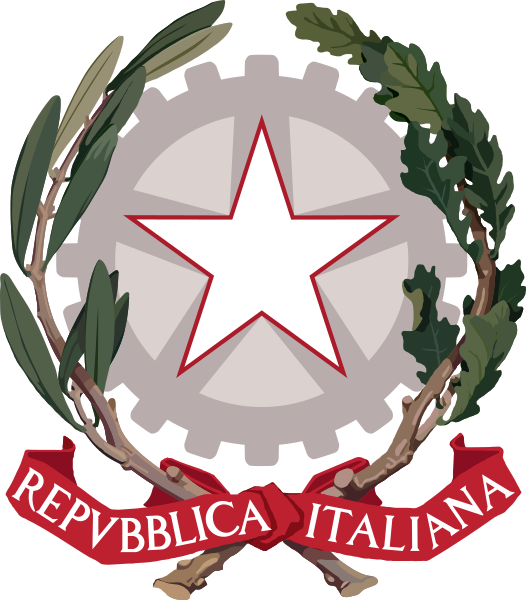 Spett.le xxxxxx.xxxxxxxxxxxxxxxxxxxxxxxxxx.xxxx@ite p.c.	Al Responsabile unico del procedimento (RUP)Dott. Ing. XXXXxxxxx.xxxx@itAl Direttore dell’esecuzione del contratto (DEC)Dott. Ing. XXXXxxxxx.xxxx@itLETTERA D’ORDINEper il servizio di manutenzione ordinaria della pesa installata presso la sede dell’Ufficio Motorizzazione Civile di VeneziaCIG: xxxxxxx - CODICE UNIVOCO IPA: XXXXXXCon la presente, il sottoscritto Dott. Ing. xxxxxxxxxx, in qualità di Direttore dell’Ufficio Motorizzazione Civile di Venezia, elettivamente domiciliato per carica in Venezia, Strada della Motorizzazione, 13,vistola determina a contrarre prot. xxxxxx del xxxxxxxx;la trattativa diretta n. xxxxxxxxxx avviata sul MEPA in data xxxxxxxx;l’offerta presentata attraverso la piattaforma del MEPA per l’esecuzione del servizio in epigrafe;la polizza n. xxxxxxxx presentata a garanzia della corretta esecuzione dell’appalto oppure il miglioramento del prezzo offerto in luogo della polizza a garanzia della corretta esecuzione dell’appalto pari a € 123456;ritenutocongruo l’importo di € 123456789 offerto da codesta ditta per l’esecuzione del servizio in parola;incaricala ditta xxxxxxxx l. con sede in Via Monzani, 3 a VENEZIA-MARGHERA (VE) di provvedere all’esecuzione del servizio di manutenzione ordinaria della pesa installata presso la sede dell’Ufficio Motorizzazione Civile di Venezia sito in Strada della Motorizzazione, 13 a Venezia.L’importo del servizio è fissato in € 123456789 (IVA esclusa), di cui € 123456789 per gli oneri per la sicurezza.Il pagamento del suddetto importo, al netto delle penali eventualmente maturate, avverrà dopo l’ultimazione della prestazione e dopo la certificazione della regolare esecuzione della stessa resa dal DEC, previa presentazione di regolare fattura.Il servizio dovrà essere concluso entro e non oltre 15 giorni naturali e continuativi decorrenti dalla data di avvio della prestazione verbalizzata dal DEC in contraddittorio con codesta ditta e dovrà essere reso nei giorni e negli orari di apertura dell’Ufficio.Per ogni giorno di ritardo, fatte salve le cause di forza maggiore regolarmente certificate dal DEC ed asseverate dal RUP, sarà applicata una penale di € 123456789.Ai fini della fatturazione elettronica si comunica che:il codice univoco IPA dell’Ufficio Motorizzazione Civile di Venezia è il seguente: XXXXXX;l’indirizzo PEC dell’Ufficio è il seguente: umc-venezia@pec.mit.gov.it.Con la sottoscrizione per ricevuta ed accettazione della presente, codesta ditta si impegna a rendere la prestazione di che trattasi nei modi, nelle forme e nei tempi previsti dalla presente lettera d’ordine, in conformità alle prescrizioni tecniche fornite dall’Amministrazione a corredo della richiesta di offerta ed a perfetta regola d’arte. Codesta ditta si impegna altresì al rispetto delle norme vigenti in materia di contratti pubblici ed a quelle in materia di igiene e sicurezza sui luoghi di lavoro.Per quanto riguarda la valutazione dei rischi e le misure di prevenzione correlate, entrambe, ai rischi di natura interferenziale, si richiama il DUVRI allegato alla richiesta d’offerta e restituito debitamente firmato da codesta ditta unitamente all’offerta economica.La ditta in indirizzo si assume tutti gli obblighi di tracciabilità dei flussi finanziari di cui all’articolo 3 della legge 13 agosto 2010, n. 136 e s.m.i., impegnandosi a dare immediata comunicazione alla stazione appaltante ed alla Prefettura - Ufficio Territoriale del Governo della Provincia di Venezia della notizia dell’inadempimento della propria controparte (subappaltatore/subcontraente) agli obblighi di tracciabilità finanziaria.Per quanto attiene al conto corrente dedicato questa Amministrazione assumerà per confermati i dati già forniti, da codesta ditta a meno che non siano immediatamente comunicate eventuali variazioni, rispetto alle quali resta ferma la responsabilità unica della ditta.L’Amministrazione si riserva il diritto di recedere dal presente contratto, ai sensi dell’art. 1, comma 13, del decreto-legge 95/2012, convertito con Legge 135/2012, in qualsiasi momento, con preavviso formale non inferiore a 15 giorni e previo pagamento delle prestazioni già eseguite oltre al decimo delle prestazioni non ancora eseguite, nel caso in cui, la prestazione contrattuale divenga acquisibile mediante una sopravvenuta convenzione Consip che preveda condizioni economiche di maggior vantaggio per l’Amministrazione e codesta ditta non acconsenta alle conseguenti modifiche economiche del presente appalto.Il caso di controversie che riguardano l’individuazione del Foro competente è regolata dall’art. 25 del C.p.c..Il Direttore Dr. Ing. xxxxxx YYYYYPer ricevuta ed accettazioneL’impresaAssolvimento imposta di bollocodice numerico del contrassegnoL’impresa